TASK AND GOAL PLANNERTASK AND GOAL PLANNERMondayTuesdayWednesdayThursday FridaySaturdaySunday15th March 16th March17th March18th March19th March 20th March21st MarchSpring Equinox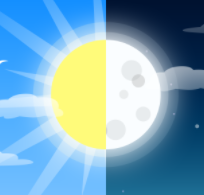 22nd March23rd March24th March25th March26th March27th March28th March29th March30th March31st March 1st April2nd AprilGood FridaySupervisors return draft feedback by this date3rd AprilEaster Saturday4th April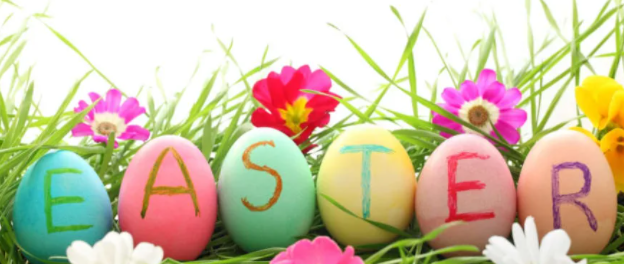 5th AprilEaster Monday6th April7th April8th April9th April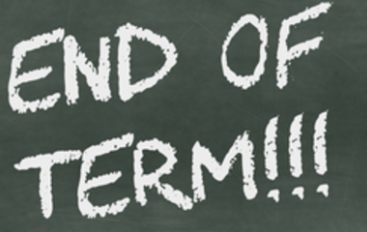 10th April11th April12th April13th April14th April15th April16th April17th April18th AprilMondayTuesdayWednesdayThursday FridaySaturdaySunday19th April20th April21st April22nd April 23rd April24th April25th April26th April27th April28th April29th April30th April1st May2nd May3rd May4th May5th May6th May7th May8th May9th May10th May11th May12th May13th May14th May15th May16th May17th May18th May19th May20th May21st May22nd May23rd May